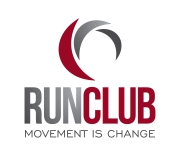 Sunday Agenda: Summer “Coffee Club” with a running problem! Sunday July 16th 2017: Opening of Summer Skills Training Location Caffe Motivo.  THEME : Setting intentions /  Creating Commitment/ Knocking the weeks off). Sunday July 23rd 2017:  Location Mc Arthur Park in support of the Kamloops Marathon.  Guest Coach: Dr. Sarah Brise  Sunday July 30th 2017: Airport Dike Run  – Coffee Red Beard  Sunday August 6th 2017:  Mount Paul Golf Course – Fellowship Breakfast Sunday August 13th 2017:  Runners Sole  - Theme : Rehab and Recovery with Host Wayne Richardson Sunday August 20th 2017:  Kamloops Active Health Guest Coach Dr. Sarah Brise  Sunday August 27th 2017: Guest Coach Ryan Runners Sole Pioneer Park  (Breaky at Motivo ) 	Sunday September 3rd 2017:  Guest Coach Ryan Runners Sole TCC outdoor Track  (or Walk in the Park)               What’s next: RUNClub Autumn SplendorStarts Sunday Sept 17th / Tuesday Sept 19th www.runclub.ca